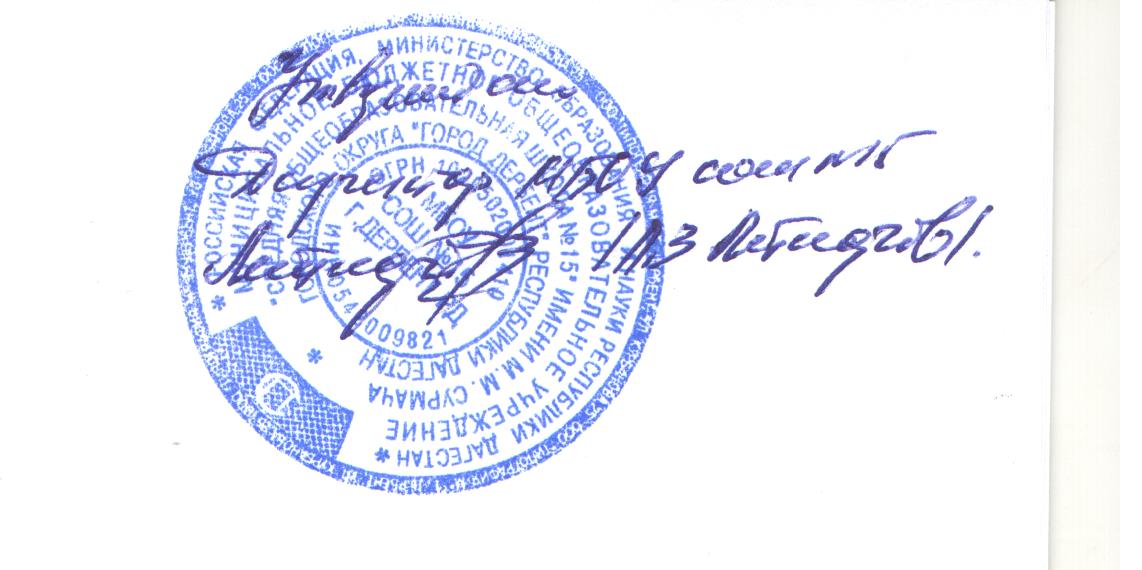 Положение о наставничестве МБОУ СОШ № 15Наставничество-одна их фор индивидуальных форм передачи педагогического или управленческого опыта, в ходе которого начинающий педагог ил руководитель, в течение определенного промежутка времени, практически осваивает персональные приемы под непосредственным руководством опытного наставника (педагога, руководителя)Наставник – опытный, знающий специалист, содействующий овладению профессиональными знаниями, умениями, навыками и компетентностями молодым специалистом, начинающим руководителем или неспециалистом.При использовании наставничества теоретическая подготовка сводится до минимума, акцент в основном сводится на формирование практических умений и навыков, на овладение компетентностями.Цель наставничества – более быстрое и качественное вхождение в должность молодого специалиста, начинающего руководителя или неспециалиста.Задачи наставничества:Привитие молодым специалистам интереса к педагогической деятельности;Прочное закрепление начинающих педагогов и руководителей в образовательном учреждении;Ускорение  процесса адаптации и профессионального становления;Развитие способности самостоятельно и качественно выполнять возложенные на него обязанности по занимаемой должности;Предоставление наставникам возможности для карьерного роста, признания их заслуг;Снижение текучести кадров в образовательном учреждении.Принципы (главные правила) формирования системы наствничества в школе:Добровольность и целеустремленность работы наставника.Морально-психологическая совместимость наставника и подшефногоЛичная примерность наставникаДоброжелательность и взаимоуважение наставника и подшефногоУважительное отношение наствника к мнению подшевного.Согласованность планов работы наставника и подшефного.